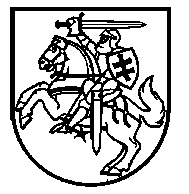 LIETUVOS VYRIAUSIASIS ARCHYVARASĮSAKYMASDĖL LIETUVOS VYRIAUSIOJO ARCHYVARO 2012 M. BIRŽELIO 15 D. ĮSAKYMO NR. V-61 „DĖL VALSTYBĖS BIUDŽETO SPECIALIŲJŲ TIKSLINIŲ DOTACIJŲ, SKIRTŲ LIETUVOS VYRIAUSIOJO ARCHYVARO TARNYBOS KURUOJAMAI VALSTYBĖS PERDUOTAI SAVIVALDYBĖMS PRISKIRTŲ ARCHYVINIŲ DOKUMENTŲ TVARKYMO FUNKCIJAI ATLIKTI, PASKIRSTYMO, PERVEDIMO, NAUDOJIMO IR ATSISKAITYMO UŽ ŠIAS LĖŠAS TVARKOS APRAŠO PATVIRTINIMO“ PAKEITIMO2020 m. gruodžio 28 d. Nr. VE-103VilniusP a k e i č i u Valstybės biudžeto specialiųjų tikslinių dotacijų, skirtų Lietuvos vyriausiojo archyvaro tarnybos kuruojamai valstybės perduotai savivaldybėms priskirtų archyvinių dokumentų tvarkymo funkcijai atlikti, paskirstymo, pervedimo, naudojimo ir atsiskaitymo už šias lėšas tvarkos aprašo, patvirtinto Lietuvos vyriausiojo archyvaro 2012 m. birželio 15 d. įsakymu Nr. V-61 „Dėl Valstybės biudžeto specialiųjų tikslinių dotacijų, skirtų Lietuvos vyriausiojo archyvaro tarnybos kuruojamai valstybės perduotai savivaldybėms priskirtų archyvinių dokumentų tvarkymo funkcijai atlikti, paskirstymo, pervedimo, naudojimo ir atsiskaitymo už šias lėšas tvarkos aprašo patvirtinimo“, 1 ir 2 priedus ir juos išdėstau nauja redakcija (pridedama).Lietuvos vyriausioji archyvarė			                    Kristina Ramonienė